Date:		July 11, 2019To:		All Potential Proposers to RFP ETI0049RE:		ADDENDUM No. 1		Request for Proposal (RFP) ETI0049IT Audits and ConsultingAcknowledgement of receipt of this Addendum No. 1:  Proposers must acknowledge receipt of this Addendum No. 1 by providing the required information in the box below and including this Page 1 in Tab 1 of their Proposal.Please note the following updates to RFP ETI0049:1.	ADD the following bullet to Page 12 of the RFP, Section 2.4, to the right of TAB 1, General Information and Forms, directly proceeding “Provide the following in the following order:”  Page 1 of ADDENDUM No. 1: Completed and signed Page 1 of Addendum No. 1.2. 	REVISE RFP Table 3. Calendar of Events. Please note, the due date and time for Proposer Questions is now 4:30 p.m. on July 16, 2019. The due date and time for vendor proposals is now 2:00 p.m. on Monday, July 29, 2019. Table 3 is now modified as follows: Table 3. Calendar of Events**All dates are estimated except the due dates for: Proposer Questions, Letter of Intent, and Proposals.This Addendum is available on ETF’s Extranet at https://etfonline.wi.gov/etf/internet/RFP/InfoTechAudits-Consulting/index.html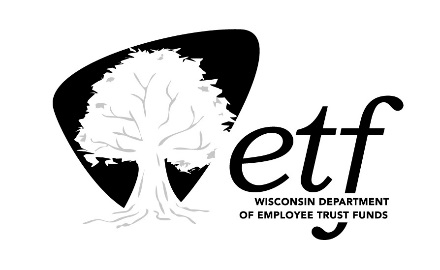 Proposer’s Company Name:Authorized Person (Printed Name and Title):Authorized Person’s Signature:DateDateEventJune 28, 2019Department Issues RFP (Release Date)July 10, 2019Letter of Intent DueTuesday, July 16, 2019 by 4:30PM CentralProposer Questions DueFriday, July 19, 2019Department Posts Responses to Proposer QuestionsMonday, July 29, 2019 by 2:00PM Central Proposal Due Date and TimeWednesday, August 31, 2019Department Notifies Proposers of Intent to Award Contract (contract negotiations begin after appeal period)October 1-15,  2019Proposed Contract Start Date